Intermediate Accounting I, ACCT-2154
Exam 1 Study Guide: Chapters 1 - 4Exam 1 is comprised of matching, multiple choice, and problem questions.  The study questions and sample problems below should help you prepare for the exam.  Please note that the study format may not directly match the exam format.Solutions to multiple choice, identification, and problems can be found at the end of this study guide.1.	Identify and define the fundamental and enhancing qualitative characteristics of financial reporting information.2.	Identify and describe the elements of the financial statements.3.	Define the following assumptions and principles:	a.	Periodicity Assumption	b.	Matching Principle	c.	Going Concern Assumption	d.	Full Disclosure Principle	e.	Historical Cost Principle	f.	Realization Principle4.	List the permanent account types and give some examples of specific permanent accounts (such as Cash). 5.	List the temporary account types whose balances are closed at the end of the accounting period and give some examples of specific temporary accounts (such as Interest Income). 6.	Describe the criteria necessary for an event to be classified as extraordinary.7.	Distinguish between continuing operations and discontinued operations.8.	Identify the account type and normal balance of various accounts.							Account Type			Normal Balancea.	Accounts Receivable	____________________	____________________b.	Accounts Payable	____________________	____________________c.	Services Income	____________________	____________________d.	Retained Earnings	____________________	____________________e.	Cost of Goods Sold	____________________	____________________f.	Building	____________________	____________________g.	Prepaid Insurance	____________________	____________________h.	Unearned Fees	____________________	____________________i.	Rent Expense	____________________	____________________j.	Interest Earned	____________________	____________________k.	Inventory	____________________	____________________l.	Accumulated Depreciation	____________________	____________________9. On September 15, 2013, Oliver's Mortuary received a $6,000, nine-month note bearing interest at an annual rate of 10% from the estate of Jay Hendrix for services rendered. Oliver's has a December 31 year-end. What adjusting entry will the company record on December 31, 2013? A.A.	Interest Receivable		175				Interest Revenue		175B.	Interest Receivable		230				Interest Revenue		230C. 	Interest Receivable		175			Notes Receivable		175D.	Interest Receivable		600			Interest Revenue		175			Cash				42510. Yummy Foods purchased a two-year fire and extended coverage insurance policy on August 1, 2013, and charged the $4,200 premium to Insurance expense. At its December 31, 2013, year-end, Yummy Foods would record which of the following adjusting entries?A.	Insurance Expense			875		Prepaid Insurance			875B.	Prepaid Insurance			875		Insurance Expense			875C.	Insurance Expense			875	Prepaid Insurance			3325		Insurance Expense			4200D.	Prepaid Insurance			3325		Insurance Expense			332513. The employees of Neat Clothes work Monday through Friday. Every other Friday the company issues payroll checks totaling $32,000. The current pay period ends on Friday, July 3. Neat Clothes is now preparing quarterly financial statements for the three months ended June 30. What is the adjusting entry to record accrued salaries at the end of June? 
15. The following is a December 31, 2013, post-closing trial balance for the Curtis Corporation. Required:Prepare a classified balance sheet for Curtis Corporation at December 31, 2013.  Show Accounts Receivable net.  50,000 shares of no-par common stock are issued and outstanding. 100,000 shares are authorized.16. Selected information about income statement accounts for the Ajax Company is presented below for the fiscal year ended December 31, 2013.	Sales 		$6,200,000		Cost of goods sold 		 3,500,000	Administrative and selling expenses 		    1,500,000	   Several events occurred during 2013 that have not yet been reflected in the above accounts:1.	A landslide caused $75,000 in uninsured damages to a warehouse.  The landslide was considered to be an infrequent but not unusual event.Interest revenue in the amount of $100,000 was earned.The company sold some property in Alaska that it had been holding for 20 years.  The sale resulted in a gain of $2 million.  The company has no other investments in land and the transaction was considered to be both unusual and infrequentThe company incurred restructuring costs of $250,000Interest expense on debt totaled $150,000.Equipment was sold for a loss of $40,000.Ajax had 100,000 shares of stock outstanding throughout the year.Required:Prepare a multiple-step income statement for the Ajax Company for the year 2013, including income taxes computed at 40% and EPS disclosures.Answers (identification, multiple choice and problems):8.	Identify the account type and normal balance of various accounts.							Account Type			Normal Balancea.	Accounts Receivable	Asset						DRb.	Accounts Payable	Liability					CRc.	Services Income	Revenue					CRd.	Retained Earnings	Equity						CRe.	Cost of Goods Sold	Expense					DRf.	Building	Asset						DRg.	Prepaid Insurance	Asset						DRh.	Unearned Fees	Liability					CRi.	Rent Expense	Expense					DRj.	Interest Earned	Revenue					CRk.	Inventory	Asset						DRl.	Accumulated Depreciation	Contra-Asset					CR9.	A10.	D11.	B12.	C13.	D14.	B11.On September 1, 2013, Fortune Magazine sold 600 one-year subscriptions for $81 each. The total amount received was credited to unearned subscriptions revenue. What is the required adjusting entry at December 31, 2013? 
12.Mama's Pizza Shoppe borrowed $8,000 at 9% interest on May 1, 2013, with principal and interest due on October 31, 2014. The company's fiscal year ends June 30, 2013. What adjusting entry is necessary on June 30, 2013? 
 A. 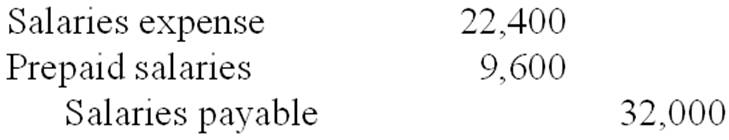 B. 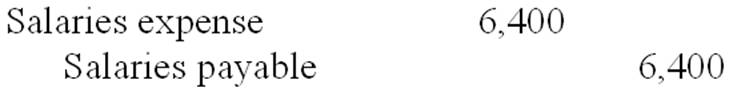 C. 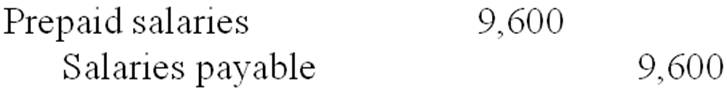 D. 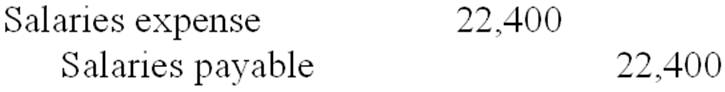 14.Eve's Apples opened business on January 1, 2013, and paid for two insurance policies effective that date. The liability policy was $36,000 for 18 months, and the crop damage policy was $12,000 for a two-year term. What is the balance in Eve's prepaid insurance as of December 31, 2013? 
 
Account TitleDebits    CreditsCash and cash equivalents	70,000Accounts receivable 	130,000Allowance for uncollectible accounts…...20,000Inventories 	110,000Prepaid insurance 	3,000Investment in Qualcom stock, short-term 	15,000Investments, long-term50,000Machinery and equipment 	230,000Accumulated depreciation – machinery and equipment 	111,000Interest receivable, due in 3 months2,000Copyright10,000Accounts payable 	45,000Wages payable 	10,000Interest payable 	3,000Bonds payable (due in ten years) 	100,000Common stock 	200,000Retained earnings 	     _______     131,000                   Totals600,000   600,000 15.  CURTIS CORPORATION15.  CURTIS CORPORATION15.  CURTIS CORPORATION15.  CURTIS CORPORATION15.  CURTIS CORPORATION15.  CURTIS CORPORATION15.  CURTIS CORPORATION15.  CURTIS CORPORATIONBalance SheetBalance SheetBalance SheetBalance SheetBalance SheetBalance SheetBalance SheetBalance SheetAt December 31, 2013At December 31, 2013At December 31, 2013At December 31, 2013At December 31, 2013At December 31, 2013At December 31, 2013At December 31, 2013	Assets	Assets	AssetsCurrent assets:Current assets:Current assets:Cash and cash equivalents	Cash and cash equivalents	Cash and cash equivalents	$  70,000$  70,000Marketable securities 	Marketable securities 	Marketable securities 	15,00015,000Accounts receivable (net of allowance) 	Accounts receivable (net of allowance) 	Accounts receivable (net of allowance) 	110,000110,000Interest receivable 	Interest receivable 	Interest receivable 	2,0002,000Inventories 	Inventories 	Inventories 	110,000110,000Prepaid insurance 	Prepaid insurance 	Prepaid insurance 	    3,000    3,000Total current assets 	Total current assets 	Total current assets 	310,000310,000Investments:Investments:Investments:Long-term Investment 	Long-term Investment 	Long-term Investment 	50,00050,000Property, plant, and equipment:Property, plant, and equipment:Property, plant, and equipment:Machinery and equipment	Machinery and equipment	Machinery and equipment	$230,000$230,000$230,000Less: Accumulated depreciation 	Less: Accumulated depreciation 	Less: Accumulated depreciation 	 (111,000) (111,000) (111,000)Net property, plant, and equipment 	Net property, plant, and equipment 	Net property, plant, and equipment 	  119,000  119,000IntangiblesIntangiblesIntangiblesCopyright	Copyright	Copyright	10,00010,000$489,000$489,000Liabilities and Shareholders' EquityLiabilities and Shareholders' EquityLiabilities and Shareholders' EquityLiabilities and Shareholders' EquityLiabilities and Shareholders' EquityLiabilities and Shareholders' EquityLiabilities and Shareholders' EquityLiabilities and Shareholders' EquityCurrent liabilities:Current liabilities:Current liabilities:Accounts payable 	Accounts payable 	Accounts payable 	$   45,000$   45,000Wages payable 	Wages payable 	Wages payable 	10,00010,000Interest payable 	Interest payable 	Interest payable 	  3,000   3,000 Total current liabilities 	Total current liabilities 	Total current liabilities 	   58,000   58,000Long-term liabilities:Long-term liabilities:Long-term liabilities:Bonds payable 	Bonds payable 	Bonds payable 	  100,000  100,000Shareholders’ equity:Shareholders’ equity:Shareholders’ equity:Common stock, no par, 100,000 shares authorized; 50,000 shares issued and outstanding 	Common stock, no par, 100,000 shares authorized; 50,000 shares issued and outstanding 	Common stock, no par, 100,000 shares authorized; 50,000 shares issued and outstanding 	$200,000$200,000$200,000Retained earnings 	Retained earnings 	Retained earnings 	 131,000 131,000 131,000Total shareholders’ equity 	Total shareholders’ equity 	Total shareholders’ equity 	 331,000 331,000Total liabilities and shareholders’ equity Total liabilities and shareholders’ equity Total liabilities and shareholders’ equity $489,000$489,00016.16.16.AJAX COMPANYAJAX COMPANYAJAX COMPANYAJAX COMPANYAJAX COMPANYAJAX COMPANYAJAX COMPANYAJAX COMPANYIncome StatementIncome StatementIncome StatementIncome StatementIncome StatementIncome StatementIncome StatementIncome StatementFor the Year Ended December 31, 2013For the Year Ended December 31, 2013For the Year Ended December 31, 2013For the Year Ended December 31, 2013For the Year Ended December 31, 2013For the Year Ended December 31, 2013For the Year Ended December 31, 2013For the Year Ended December 31, 2013Sales revenue 	Sales revenue 	$6,200,000$6,200,000$6,200,000Cost of goods sold 	Cost of goods sold 	  3,500,000  3,500,000  3,500,000Gross profit 	Gross profit 	 2,700,000 2,700,000 2,700,000Operating expenses:Operating expenses:Administrative and selling 	Administrative and selling 	$1,500,000$1,500,000$1,500,000Restructuring costs 	Restructuring costs 	250,000250,000250,000Loss from landslide damage 	 Loss from landslide damage 	     75,000    75,000    75,000      Total operating expenses 	      Total operating expenses 	  1,825,000  1,825,000  1,825,000Operating income 	Operating income 	 875,000 875,000 875,000Other income (expense):Other income (expense):Interest revenue 	Interest revenue 	    100,000    100,000    100,000Interest expense 	Interest expense 	   (150,000)   (150,000)   (150,000)Loss on sale of equipment 	Loss on sale of equipment 	     (40,000)     (40,000)     (40,000)    (90,000)    (90,000)    (90,000)Income before income taxes and extraordinary   item	Income before income taxes and extraordinary   item	       785,000       785,000       785,000Income tax expense 	Income tax expense 	    314,000    314,000    314,000Income before extraordinary item 	Income before extraordinary item 	 471,000 471,000 471,000Extraordinary item:Extraordinary item:Gain on sale of land (net of $800,000 tax expense) 	Gain on sale of land (net of $800,000 tax expense) 	 1,200,000 1,200,000 1,200,000Net income 	Net income 	$1,671,000$1,671,000$1,671,000Basic Earnings per Share	Basic Earnings per Share	$16.71$16.71$16.71